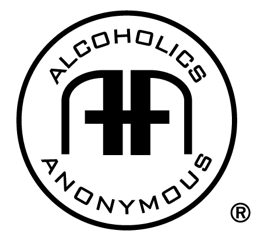 Area B Assembly AgendaSalvation Army HallStumms RoadGympie22nd February 2020A by-line reminder to recipients of our minutes and all correspondence, that it is the Policy of Area B NER to use BCC for all bulk emails. AREA B ASSEMBLY CONFRENCE CALLConference Call for those people in far reaching areas to have the ability to participate.This enables people to access this feature via phone. If you are on a Pre-Paid mobile or Landline, please check with your service provider prior to dialling into this service as to not end up with excess charges.For any information please contact Cliff P: 0403 416 854DIAL-IN: (03) 9028 0272ACCESS CODE: 366 593------------------------------------------------------------------------------------------------------------------------09.00 am Workshop10.00am Morning Tea10:20am Dial-In Conference Call10:30 am. ASSEMBLY STARTChairperson: Welcome those present and open the meeting. Clarify Eligibility To Vote:Tradition 2. Read by a member.Declaration of Unity and Responsibility Pledge. Read by everyone.  Roll Call and establishment of Eligibility to Vote. #Apologies: Previous minutes as circulated via email. Minutes of Assembly held in Samford 2nd November 2019. Business arising from previous minutesMinutes Read and Accepted: Area B Delegate: Re: Holding Workshops the Brisbane North District Experience.Committee Reports:Chairperson’s Report,   Diane C.Treasurer’s Report,       Therese P. Delegate’s Report,         Chris BTrustee’s Report,           Stephen R.Secretary's Report,        Melissa M.Registra Report,             Jenny H.PI Report,                        Clare PCSO Liaison Report,      Sam T              Correctional Facilities Reports:		          			Maryborough					Woodford,      Richard B.					Helena JonesRemote Communities Report. Position Vacant12:00 noon   LUNCH BREAK. EATS12:50pm Dial-In Conference Call1:00 pm    RESUME ASSEMBLY.District Reports:				District 5 Bundaberg			District 8 Gladstone                                   District 9 Sunshine Coast			District Brisbane North			Far Western District			Non-Affiliated groups.General Business.Dates for Area B Assemblies in 2020 need to be set. The following are the possible dates to decide on. 2019 dates were mid-month should we choose to follow this format.Saturday May              2nd, 9th, 16th, 23rd, 30th   - District 9 TBA   Saturday August       15th – Bundaberg SetSaturday November          7th, 14th, 21st, 28th      - Brisbane North TBA           2:30pm    Afternoon Tea Break.2:50pm Dial-In Conference Call3:00pm   RESUME ASSEMBLY.4:30pm    Meeting Closed    Close the meeting with the Serenity Prayer.There may be some variations to this agenda.TRADITION 2:For our group purpose there is but one ultimate authority – a loving God as he may express Himself in our group conscience. Our leaders are but trusted servants; they do not governDECLARATION OF UNITYThis we owe to AA’s future; To place our common welfare first, To keep our Fellowship united. For on AA unity depends our lives and the lives of those to come.RESPONSIBILITY DECLARATIONI am responsible. When anyone, anywhere, reaches out for help,I want the hand of AA always to be there. And for that: I am responsible.It would be appreciated if reports to be tabled at the Assembly are forwarded to the Secretary for inclusion in the minutes a week prior to the Assembly. Reports (in plain text .doc, .docx, .odt, .xml, .xls, .ods .txt any others (pdf) are reproduced as pictures and may lose clarity when rendered) may be emailed up to five days after the meeting if they are to be included in the minutes. Email to  qldareab.secretary@gmail.com*To unsubscribe to this email list please reply to this email stating you want to be removed from the Australian North Eastern Region Area B email list.yours in service, (Area B Secretary)Melissa C.  qldareab.secretary@gmail.comMobile: 0406 874 808   Your Notes:                                                                                                             